§3501.  Application of chapterThis chapter applies to all personal property of which possession is transferred to a police department or other law enforcement agency of the State or any political subdivision thereof, under circumstances supporting a reasonable belief that such property was abandoned, lost or stolen, or otherwise illegally possessed, except property seized during search and retained and ultimately returned, destroyed or otherwise disposed of pursuant to a court order or some other law applicable to specific property or circumstance.  This chapter applies to personal property seized during search and retained that is not offered or admitted as evidence and that, after retention by a police department or other law enforcement agency, becomes abandoned.  This chapter does not apply to unclaimed personal property that has been confiscated at courthouses by judicial marshals.  Such property that remains unclaimed for more than 30 days may be disposed of under the direction of the State Court Administrator.  [PL 2015, c. 158, §2 (AMD).]SECTION HISTORYPL 1975, c. 558 (NEW). PL 1983, c. 254, §1 (AMD). PL 2015, c. 158, §2 (AMD). The State of Maine claims a copyright in its codified statutes. If you intend to republish this material, we require that you include the following disclaimer in your publication:All copyrights and other rights to statutory text are reserved by the State of Maine. The text included in this publication reflects changes made through the First Regular and First Special Session of the 131st Maine Legislature and is current through November 1. 2023
                    . The text is subject to change without notice. It is a version that has not been officially certified by the Secretary of State. Refer to the Maine Revised Statutes Annotated and supplements for certified text.
                The Office of the Revisor of Statutes also requests that you send us one copy of any statutory publication you may produce. Our goal is not to restrict publishing activity, but to keep track of who is publishing what, to identify any needless duplication and to preserve the State's copyright rights.PLEASE NOTE: The Revisor's Office cannot perform research for or provide legal advice or interpretation of Maine law to the public. If you need legal assistance, please contact a qualified attorney.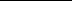 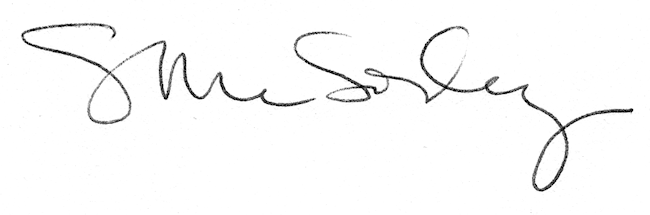 